Your nose knowsNiveau : secondeCompétences mises en œuvre : S’approprier : 	Extraire l’information utile.Analyser :Organiser et exploiter les informations extraites.Communiquer :S'exprimer à l'oral.Utiliser les notions et le vocabulaire scientifiques adaptés. Rédiger un texte de manière cohérente et compréhensible.Principe de l’activité :Après avoir analysé des documents, les élèves participent à un défi autour d’un questionnement portant sur la chiralité.Conditions de mise en œuvre : Effectif : groupe à effectif réduit ou classe entière Travail pluridisciplinaire avec les professeurs de LVE dans la version anglaiseDurée : 2 heuresOutils : vidéoprojecteur et ordinateurDéroulement possible des séancesPossibilité de différenciation : les documents sont en anglais mais les questions peuvent être rédigées au choix en français ou en anglais. Pareillement pour le déroulement du jeu.Séance n°1 : Présenter la situation déclenchante au moyen d’un diaporama en anglais ou en français (en pièce jointe). Constituer des équipes de 3 à 4 élèves.Élaborer un maximum de questions et leurs réponses à partir des documents scientifiques fournis, en 40 minutes.Défier l’équipe adverse, en 10 minutes maximum, selon les règles du jeu énoncées dans le diaporama. Séance n°2 : Rédiger un texte expliquant la notion de chiralité en s’appuyant sur les documents fournis et les questions posées lors du défi (en anglais ou français). Sources :From Willa Larsen, Master Science in Material Science http://www.scienceiq.com/Facts/YourNoseKnows.cfmYour nose knows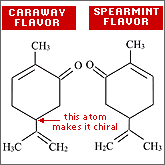 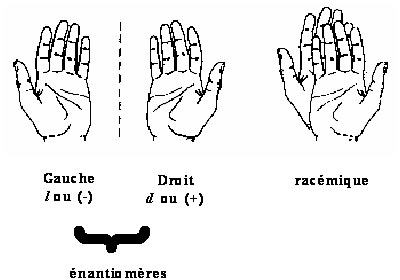 